РЕШЕНИЕРассмотрев проект решения о внесении изменений в Решение Городской Думы Петропавловск-Камчатского городского округа от 19.05.2011 № 351-нд 
«О порядке распределения доходов муниципальных казенных предприятий Петропавловск-Камчатского городского округа», внесенный Главой администрации Петропавловск-Камчатского городского округа Зайцевым Д.В., руководствуясь статьей 28 Устава Петропавловск-Камчатского городского округа, Городская Дума Петропавловск-Камчатского городского округа РЕШИЛА:1. Принять Решение о внесении изменений в Решение Городской Думы Петропавловск-Камчатского городского округа от 19.05.2011 № 351-нд «О порядке распределения доходов муниципальных казенных предприятий Петропавловск-Камчатского городского округа».2. Направить принятое Решение Главе Петропавловск-Камчатского городского округа для подписания и обнародования.РЕШЕНИЕот 26.04.2016 № 415-ндО внесении изменений в Решение Городской Думы Петропавловск-Камчатского городского округа от 19.05.2011 № 351-нд «О порядке распределения доходов муниципальных казенных предприятий Петропавловск-Камчатского городского округа»Принято Городской Думой Петропавловск-Камчатского городского округа(решение от 20.04.2016 № 938-р)1. В пункте 2.3: 1) в абзаце втором слова «Комитет по управлению имуществом администрации Петропавловск-Камчатского городского округа (далее – Комитет),» заменить словами «Управление экономического развития и имущественных отношений администрации Петропавловск-Камчатского городского округа (далее – Управление)»;2) в абзаце третьем слово «Комитет» заменить словом «Управление».2. Настоящее Решение вступает в силу после дня его официального опубликования.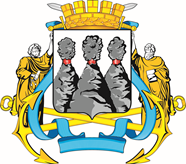 ГОРОДСКАЯ ДУМАПЕТРОПАВЛОВСК-КАМЧАТСКОГО ГОРОДСКОГО ОКРУГАот 20.04.2016 № 938-р44-я сессияг.Петропавловск-КамчатскийО принятии решения о внесении изменений в Решение Городской Думы Петропавловск-Камчатского городского округа от 19.05.2011
№ 351-нд «О порядке распределения доходов муниципальных казенных предприятий Петропавловск-Камчатского городского округа»Глава Петропавловск-Камчатского городского округа, исполняющий полномочия председателя Городской Думы    К.Г. Слыщенко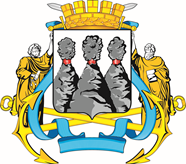 ГОРОДСКАЯ ДУМАПЕТРОПАВЛОВСК-КАМЧАТСКОГО ГОРОДСКОГО ОКРУГАГлаваПетропавловск-Камчатскогогородского округаК.Г. Слыщенко